Expressing Equality and Inequality Behaviours/StrategiesExpressing Equality and Inequality Behaviours/StrategiesExpressing Equality and Inequality Behaviours/StrategiesStudent chooses a number, but struggles todecompose number into two parts and model it with cubes.Student models equality with cubes, butstruggles to record different expressions ofthe same quantity as equalities (cannot writenumber sentence).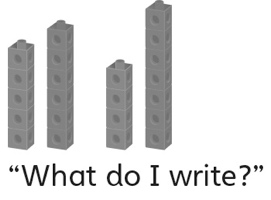 Student models equality, but does not considerzero, or thinks the same cubes in the oppositeorder is not an equality.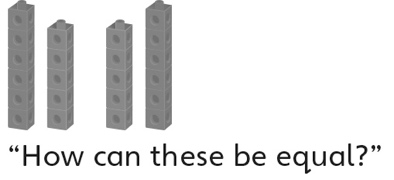 Observations/DocumentationObservations/DocumentationObservations/DocumentationStudent models equality, but struggles to model inequality.Student models inequality, but struggles touse the greater than or less than sign when comparing expressions.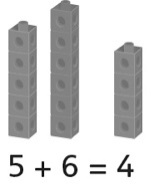 Student models equality and inequality, recordsdifferent expressions of the same quantity asequalities, and understands and uses the equal(=) and greater than (>) or less than (<) signs when comparing expressions.15 + 6 = 14 + 715 + 6 ≠ 14 + 5Observations/DocumentationObservations/DocumentationObservations/Documentation